SURVEY QUESTION 3-4 			                                                                                           LESSON 1WHAT DOES THE BIBLE SAY? ARE YOU SAVED?  3.  What does a person have to do to be/get saved?                     4.  What does the word “repent” mean?Have you done these things?_________________________________________ Acts 8:28-34; Eph. 3 1-5_________________________________________ Acts 8:35; John 6:45_________________________________________ Acts 8: 36,37; John 8:24_________________________________________ Acts 8:36, 37; Acts 17:30 _________________________________________ Acts 8:37; Rom. 10:10_________________________________________ Acts 8:35-39; Matt. 28:19      At this point of baptism: _______________________________ Acts 2:36-38;				        _______________________________ Acts 22:16; Mark 16:16                                                   _______________________________ 1 Pet. 3:21                                                                                                                                  _______________________________ Acts 2:47  Are you in Christ?               IN CHRIST 				         OUT OF CHRIST2 Cor. 5:17. . . . . . . 	 _____________________			         Eph. 2:12, 13Col. 1:14. . . . . . . . .	_____________________                                           __________________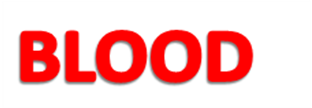 2 Tim. 2:10. . . . . . .          ____________ ________		                       __________________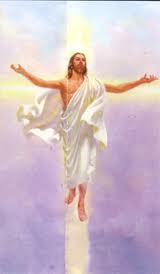 1 John 5:11. . . . . .	_____________________                                                Eph. 1:3. . . . . . . . .	_____________________                                         	                                             		                                                                                                         Gal. 3:27;                                              ____________________                                          Rom. 6:3, 4	Are you in the body?How many bodies are in Christ? __________________________________ Rom. 12:5What is the one body? _________________________________________ Col. 1:18,24How do we enter the one body? _________________________________ 1 Cor. 12:13What are we then? ____________________________________________ 1 Cor. 12:27  or in other words, the ___________________________ of Christ.5.  Salute one another in the ____________________________________. Rom. 16:16